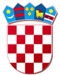 REPUBLIKA HRVATSKAVARAŽDINSKA ŽUPANIJAOSNOVNA ŠKOLA VELIKI BUKOVECŠKOLSKI ODBOR KLASA: 003-06/20-01/1URBROJ: 2186-140-07-20-16Veliki Bukovec, 16. travnja 2020.svim članovima ŠOP O Z I V     40. sjednica Školskog odbora održat će se u ponedjeljak, 20.4.2020. godine s početkom u 10:00 sati elektronskim putem sukladno članku 57. Statuta Osnovne škole Veliki BukovecDNEVNI RED:Verifikacija Zapisnika s prethodne sjedniceDonošenje Odluke o mirovanju ugovora o radu Sklapanje ugovora o radu s ravnateljemOstalo                                                                                     Predsjednica Školskog odbora:                                                                                                        Verica Šehić